Supplementary MaterialSupplementary Table 1: Participant baseline characteristics and CSF markers for those with >20% change of BACE1 protein levels from baseline following acute (single) dosing with JNJ-54861911 at 1, 3, 10, 30, 90, and 150 mg or placebo.Participants were enrolled in the single ascending dose study earlier described [28] and received a single dose administration of JNJ-54861911(dose 1 to 150 mg) or placebo. Only participants (n=45) who had CSF samples collected by indwelling catheters and had available BACE1 measures at baseline were included in the analysis. Individual participants (n=12) showing >20% change from baseline in CSF BACE1 levels are depicted including their baseline biomarker profiles, APOE 4 status, and treatment allocation. Supplementary Figure 1: Percent change in CSF BACE1 levels at 24-h post dose for those with >20% change in BACE1 protein levels from baseline following single dosing with JNJ-54861911 at 1, 3, 10, 30, 90, and 150 mg or placebo.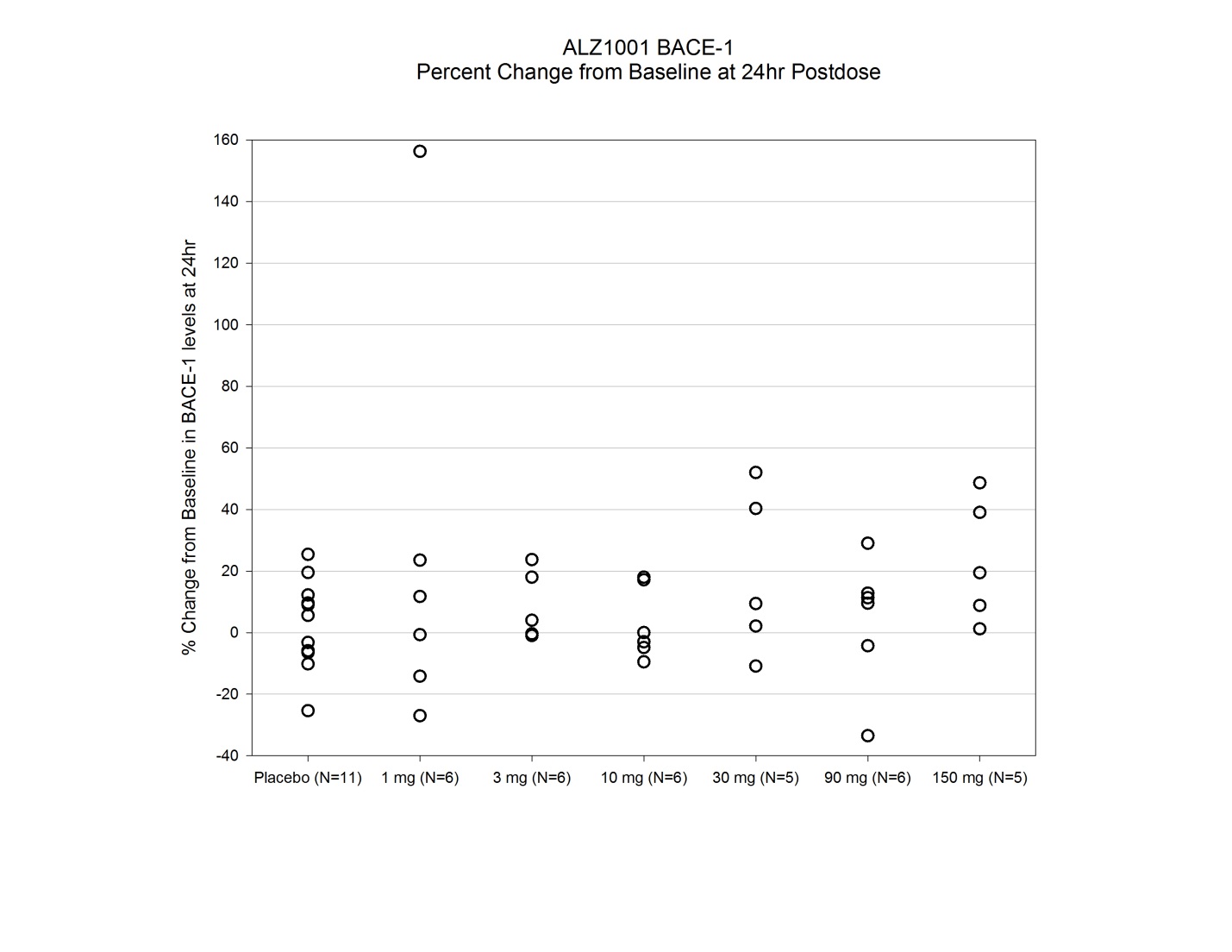 Data are represented as individual and mean percent change in CSF BACE1 from Day 1 baseline up to 24-h post dose. Participants were enrolled in the single ascending dose study earlier described [28] and received a single dose administration of JNJ-54861911(dose 1 to 150 mg) or placebo. Only participants (n=45) who had CSF samples collected by indwelling catheters and had available BACE1 measures at baseline were included in the analysis. Individual participants (n=12) showing >20% change from baseline in CSF BACE1 levels are depicted including their baseline biomarker profiles, APOE 4 status and treatment allocation. AgeSexTreatment mgAPOE 4 carrier statusBaseline BACE1 ng/mLBACE1 ng/mL24 h post doseBACE1 %change from baselineBaseline CSF MarkersBaseline CSF MarkersBaseline CSF MarkersBaseline CSF MarkersBaseline CSF MarkersBaseline CSF MarkersBaseline CSF MarkersBaseline CSF MarkersBaseline CSF MarkersBaseline CSF MarkersAgeSexTreatment mgAPOE 4 carrier statusBaseline BACE1 ng/mLBACE1 ng/mL24 h post doseBACE1 %change from baselineA1-37 pg/mLA1-38 pg/mLA1-40 pg/mLA1-42 pg/mLALZBIO3A1-42 pg/mLp-tau181p pg/mLt-tau pg/mLsAβPP Total ng/mLsAβPP ng/mLsAβPP ng/mL63F1Y3.3882.472-271115305090921398396.22139.691714921868FPlaceboY5.2443.912-25.41139434816246960---143821030468F1Y3.69.228156.37922769126961298377.234.879.8103215021574F1N3.3564.14423.5991266689931225368.926.973.9116815422272M3N7.42159.177523.71080341599841384385.720.54884113016057MPlaceboN10.68713.40225.49643386112231411368.728.346.3162720227959F30N6.632510.0815279522265477879353.72343.898914118464M30N9.514513.34640.3815302166211022346.928.952.596814620870F90N18.819512.522-33.515484953136081041179.340.985.6115914922667M90Y11.472514.80152922.7264363171282-9.3-12258512059F150N4.6216.86848.6830226262271213322.523.6-98419023558M150N5.4617.59339627193158291107386.321.547.41044149205